Домашнее задание №2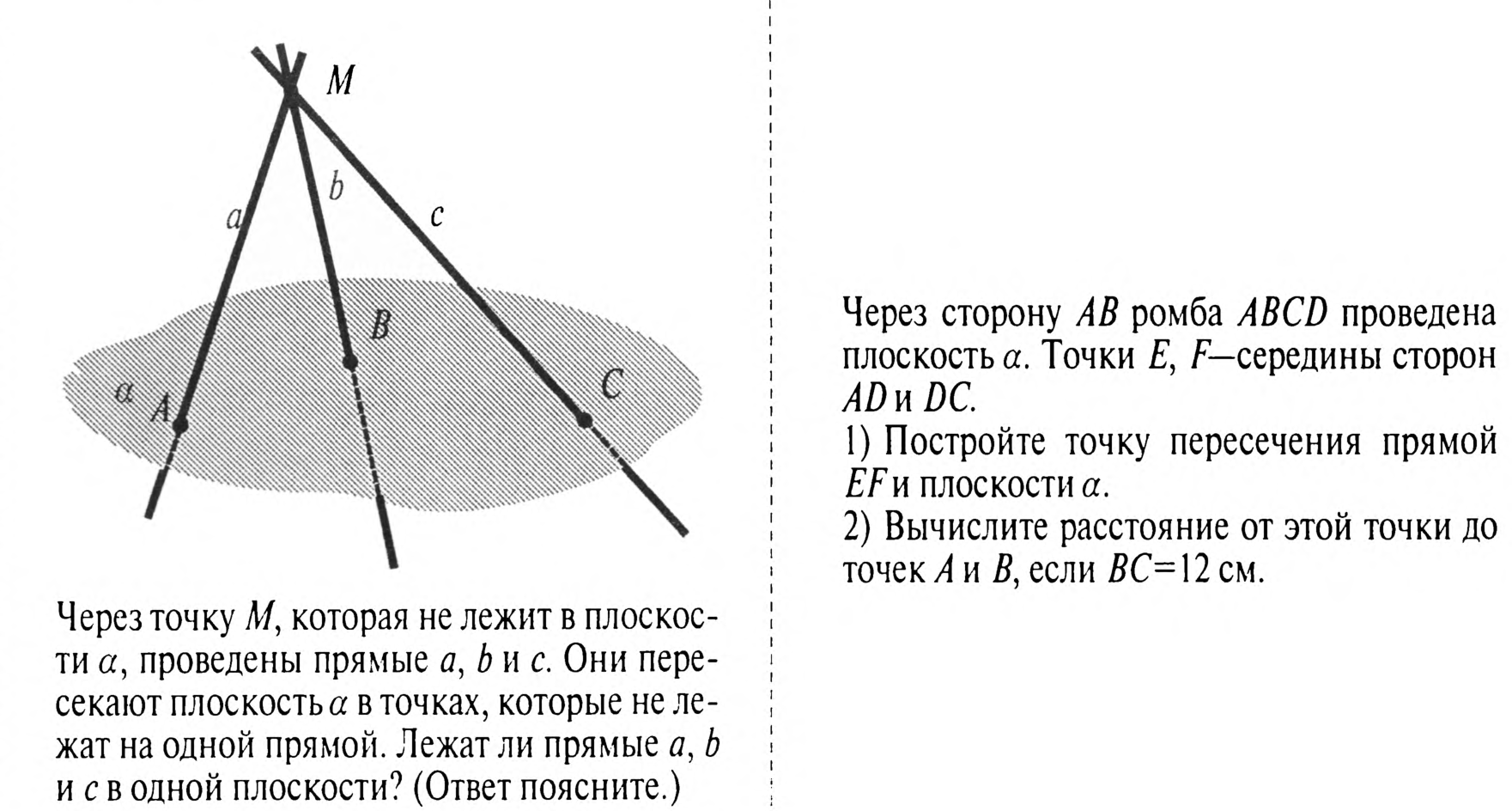 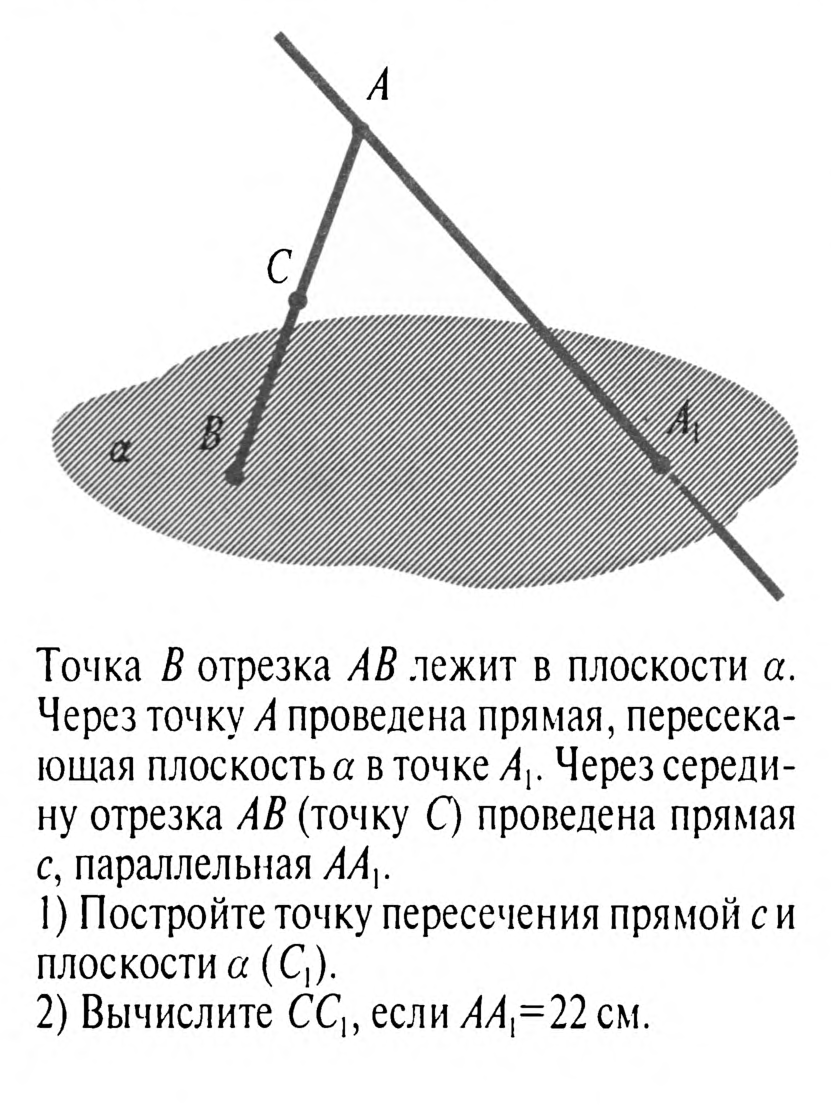 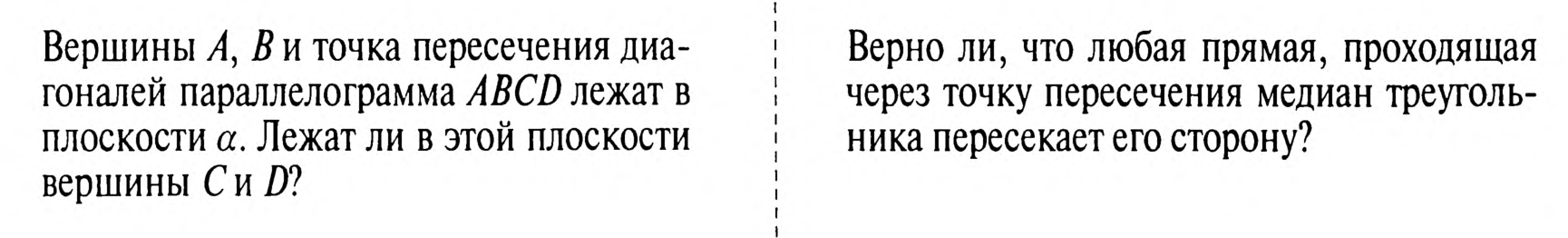 